T.C.EMET KAYMAKAMLIĞIEMET MESLEKİ EĞİTİM MERKEZİ  MÜDÜRLÜĞÜ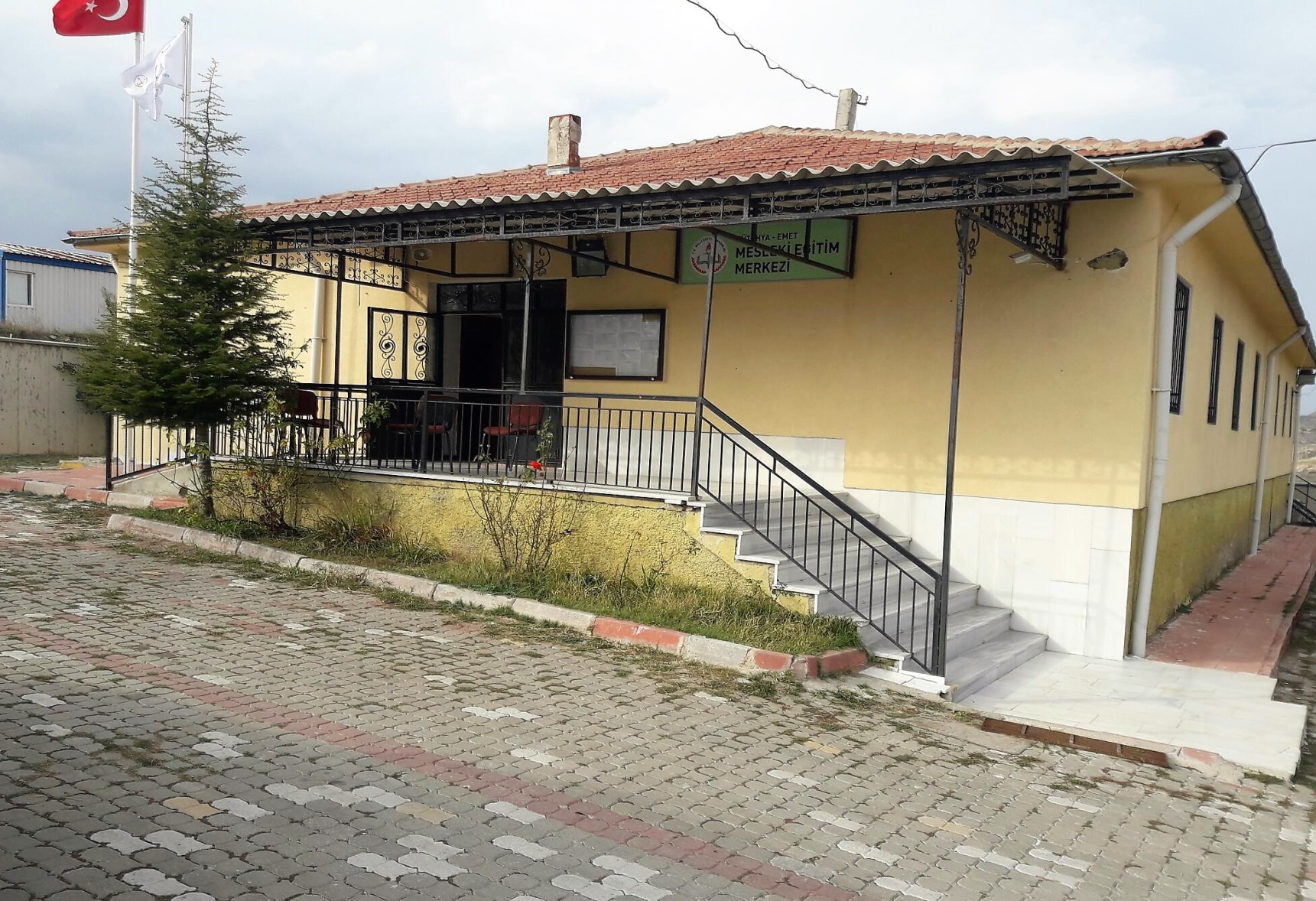                                         2019-2023 STRATEJİK PLANI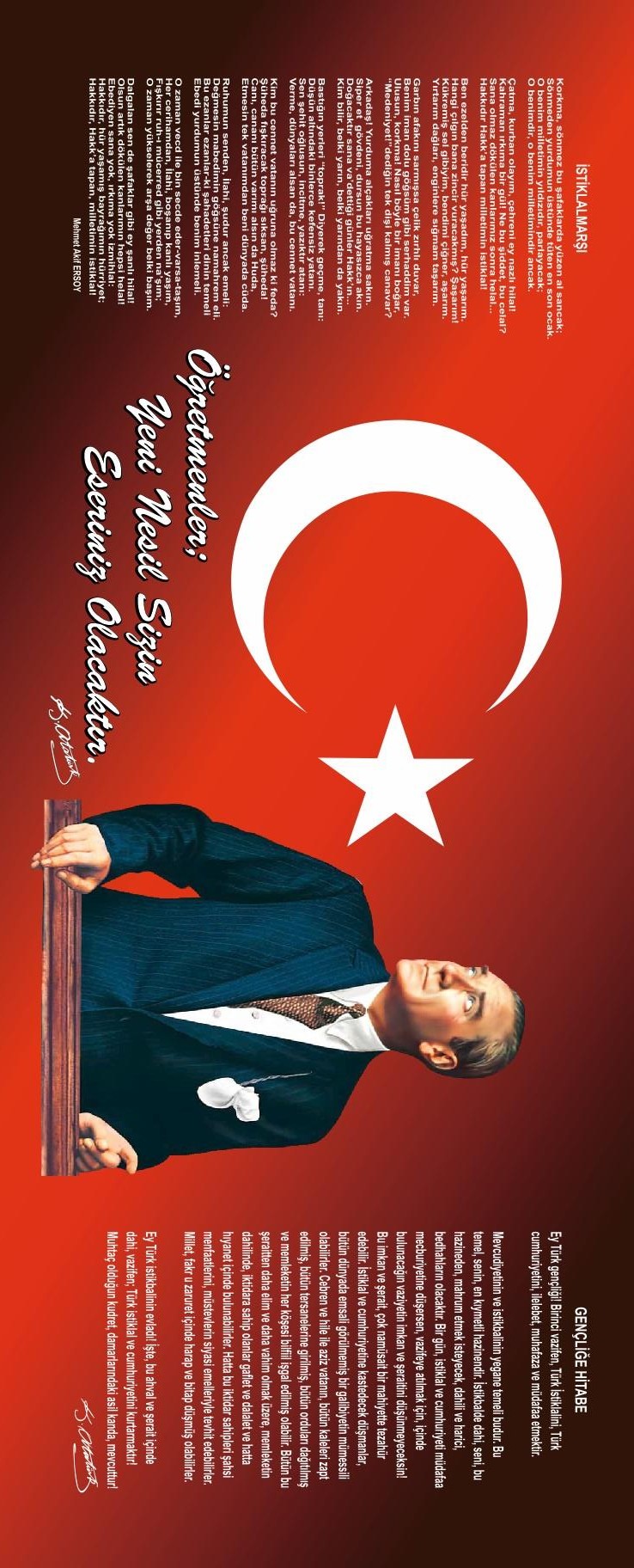 Sayfa2İçindekilerSUNUŞ.................................................................................................................................................................................................. .................... ........ ......................................................................1BÖLÜM III: MİSYON, VİZYON VE TEMEL DEĞERLER	20MİSYONUMUZ	20VİZYONUMUZ	20TEMEL DEĞERLERİMİZ	20BÖLÜM IV: AMAÇ, HEDEF VE EYLEMLER...................................................................................................................................... .................. ....................................................21TEMA I: EĞİTİM VE ÖĞRETİME ERİŞİM.......................................................................................................................................................................21TEMA II: EĞİTİM VE ÖĞRETİMDE KALİTENİN ARTIRILMASI	23TEMA III: KURUMSAL KAPASİTE	25                  BÖLÜM V: MALİYETLENDİRME	27BÖLÜM I: GİRİŞ ve PLAN HAZIRLIK SÜRECİ2019-2023 dönemi stratejik plan hazırlanması süreci Üst Kurul ve Stratejik Plan Ekibinin oluşturulması ile başlamıştır. Ekip tarafından oluşturulan çalışma takvimi kapsamında ilk aşamada durum analizi çalışmaları yapılmış ve durum analizi aşamasında paydaşlarımızın plan sürecine aktif katılımını sağlamak üzere paydaş anketi, toplantı ve görüşmeler yapılmıştır.Durum analizinin ardından geleceğe yönelim bölümüne geçilerek okulumuzun amaç, hedef, gösterge ve eylemleribelirlenmiştir. Çalışmaları yürüten ekip ve kurul bilgileri altta verilmiştir.STRATEJİK PLAN ÜST KURULUBÖLÜM II: DURUM ANALİZİMerkezimizde normal eğitim yanında yetişkinler için İş Pedagojisi-Usta Öğreticilik kursları düzenlenmektedir. Ayrıca denklik yoluyla kalfalık/ustalık sınavları açılmaktadır. Merkez olarak hedefimiz ilçemizde çeşitli iş kollarında çalışan veDevletin imkanlarından faydalanmak isteyen tüm çırak ve kalfaları Merkezimize kayıt edip dışarıda bırakmamaktır. Ayrıca 3308 sayılı Kanun kapsamındaki 152 meslekte iş yapan tüm esnafımızı belge sahibi yaparak mesleklerini kanun kapsamında yapabilmelerini sağlamaktır.Okulun Mevcut Durumu: Temel İstatistiklerOkul KünyesiOkulumuzun temel girdilerine ilişkin bilgiler altta yer alan okul künyesine ilişkin tabloda yer almaktadır.Temel Bilgiler Tablosu- Okul KünyesiÇalışan BilgileriOkulumuzun çalışanlarına ilişkin bilgiler altta yer alan tabloda belirtilmiştir.Çalışan Bilgileri Tablosu*Okulumuz Bina ve AlanlarıOkulumuzun binası ile açık ve kapalı alanlarına ilişkin temel bilgiler altta yer almaktadır.Okul Yerleşkesine İlişkin BilgilerSınıf ve Öğrenci BilgileriOkulumuzda yer alan sınıfların öğrenci sayıları alttaki tabloda verilmiştir.Donanım ve Teknolojik KaynaklarımızTeknolojik kaynaklar başta olmak üzere okulumuzda bulunan çalışır durumdaki donanım malzemesine ilişkin bilgiyealttaki tabloda yer verilmiştir.Teknolojik Kaynaklar TablosuGelir ve Gider BilgisiOkulumuzun genel bütçe ödenekleri, okul aile birliği gelirleri ve diğer katkılarda dâhil olmak üzere gelir ve giderlerine ilişkin son iki yıl gerçekleşme bilgileri alttaki tabloda verilmiştir.PAYDAŞ ANALİZİKurumumuzun temel paydaşları öğrenci, veli ve öğretmen olmakla birlikte eğitimin dışsal etkisi nedeniyle okul  çevresinde etkileşim içinde olunan geniş bir paydaş kitlesi bulunmaktadır. Paydaşlarımızın görüşleri anket, toplantı, dilek ve istek kutuları, elektronik ortamda iletilen önerilerde dâhil olmak üzere çeşitli yöntemlerle sürekli olarak alınmaktadır.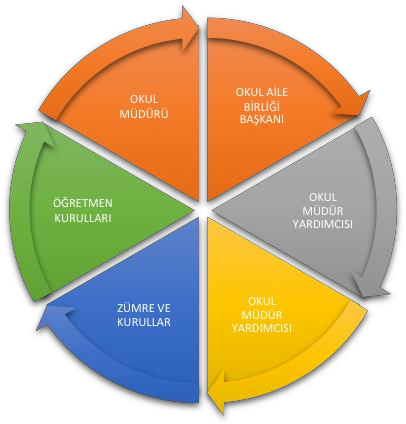 Paydaş anketlerine ilişkin ortaya çıkan temel sonuçlara altta yer verilmiştir * :Öğrenci Anketi Sonuçları:Öğretmen Anketi Sonuçları:Veli Anketi Sonuçları:GZFT (Güçlü, Zayıf, Fırsat, Tehdit) AnaliziMerkezimizin temel istatistiklerinde verilen künyesi, çalışan bilgileri, bina bilgileri, teknolojik kaynak bilgileri ve gelir gider bilgileri ile paydaş anketleri sonucunda ortaya çıkan sorun ve gelişime açık alanlar iç ve dış faktör olarak değerlendirilerek GZFT tablosunda belirtilmiştir. Dolayısıyla olguyu belirten istatistikler ile algıyı ölçen anketlerden çıkan sonuçlar tek bir analizde birleştirilmiştir.Kurumun güçlü ve zayıf yönleri donanım, malzeme, çalışan, iş yapma becerisi, kurumsal iletişim gibi çok çeşitli alanlarda kendisinden kaynaklı olan güçlülükleri ve zayıflıkları ifade etmektedir ve ayrımda temel olarak okul müdürü/müdürlüğü kapsamından bakılarak iç faktör ve dış faktör ayrımı yapılmıştır.İçsel FaktörlerGüçlü YönlerZayıf YönlerDışsal FaktörlerFırsatlarTehditlerGelişim ve Sorun AlanlarıGelişim ve sorun alanları analizi ile GZFT analizi sonucunda ortaya çıkan sonuçların planın geleceğe yönelim bölümü ile ilişkilendirilmesi ve buradan hareketle hedef, gösterge ve eylemlerin belirlenmesi sağlanmaktadır.Gelişim ve sorun alanları ayrımında eğitim ve öğretim faaliyetlerine ilişkin üç temel tema olan Eğitime Erişim, Eğitimde Kalite ve kurumsal Kapasite kullanılmıştır. Eğitime erişim, öğrencinin eğitim faaliyetine erişmesi ve tamamlamasına ilişkin süreçleri; Eğitimde kalite, öğrencinin akademik başarısı, sosyal ve bilişsel gelişimi ve istihdamı da dâhil olmak üzere eğitim ve öğretim sürecinin hayata hazırlama evresini; Kurumsal kapasite ise kurumsal yapı, kurum kültürü, donanım, bina gibi eğitim   ve öğretim sürecine destek mahiyetinde olan kapasiteyi belirtmektedir.Gelişim ve Sorun AlanlarımızBÖLÜM III: MİSYON, VİZYON VE TEMEL DEĞERLEROkul Müdürlüğümüzün Misyon, vizyon, temel ilke ve değerlerinin oluşturulması kapsamında öğretmenlerimiz, öğrencilerimiz, çalışanlarımız ve diğer paydaşlarımızdan alınan görüşler, sonucunda stratejik plan hazırlama ekibi tarafından oluşturulan Misyon, Vizyon, Temel Değerler; Merkezimiz üst kurulana sunulmuş ve üst kurul tarafından onaylanmıştır.MİSYONUMUZ  : Çırak, Kalfa ve Ustalarımızın; Ülkesini ve Milletini seven, demokratik ve çağdaş yaşamı benimseyen, Çevresiyle etkili iletişim kurabilen, Bilimsel ve akılcı düşünme becerisine sahip, problem çözebilen, Belirtilen hedeflere yönelebilen, Evrensel, kültürel ve ailevi değerlerin bilincinde olan ve sahip çıkan, Ürettikleri hizmet ve ürünlerden gelir elde edip ailesine ve ülke ekonomisine katkıda bulunabilen, Bilinçli üretici ve tüketici kimliği kazanmış, Teknolojik gelişmeleri takip ederek uygulayan, Yaratıcı düşünceye sahip, Zamanı verimli kullanabilen ve kendini sorgulayabilen Kişiler olarak yetişmelerini sağlamaktır.VİZYONUMUZ : Milli Eğitim sisteminin genel amaç ve temel ilkeleri doğrultusunda, gelişen dünya düzeni içerisinde çağı yakalamak ve çağa uyum göstermek amacıyla ülkenin ihtiyacı olan nitelikli insan gününü yetiştirmek için ÇIRAK, KALFA ve USTA’ların eğitimlerini ve gelişimlerini üstlenmektir.TEMEL DEĞERLERİMİZ:Fırsat Eşitliği	8-Allah İnancı ve SevgisiAdalet	9-Samimiyet ve İçtenlikDemokrasi Bilinci	10-Çağdaşlık ve BilimsellikSevgi, Saygı ve Hoşgörü	11-VatanseverlikAzim ve Kararlılık	12-Sorumluluk ve Özgüven6-Çalışkanlık ve Başarı	13-Merhamet ve Sabır7-Dürüstlük ve Alçakgönüllülük	14-Paylaşmak ve YardımlaşmakBÖLÜM IV: AMAÇ, HEDEF VE EYLEMLERTEMA I: EĞİTİM VE ÖĞRETİME ERİŞİMEğitim ve öğretime erişim okullaşma ve okul terki, devam ve devamsızlık, okula uyum ve oryantasyon, özel eğitime ihtiyaç duyan bireylerin eğitime erişimi, yabancı öğrencilerin eğitime erişimi ve hayat boyu öğrenme kapsamında yürütülen faaliyetlerin ele alındığı temadır.Stratejik Amaç 1:Kayıt bölgemizde yer alan çocukların okullaşma oranlarını artıran, öğrencilerin uyum ve devamsızlık sorunlarını gideren etkin bir yönetim yapısı kurulacaktır. 3308 sayılı kanuna aykırı olarak belgesiz iş yeri açma ve çalıştırmaya karşı esnaf ve iş yerlerimiz bilgilendirilerek tüm esnafımızın kanun kapsamında belge alması sağlanacaktır. Zorunlu eğitim ve temel eğitimden ortaöğretime geçiş süreçlerinde okula karşı olumsuz algının önüne geçebilmek için tanıtım ve mesleki rehberlik faaliyetleri yapılacaktır.Stratejik Hedef 1.1.Kayıt bölgemizde yer alan çırak, kalfa ve ustaların tespit edilerek sisteme kayıtlarının yapılmasını sağlamak. Tümçalışanları belge sahibi yapmak.Performans GöstergeleriEylemlerTEMA II: EĞİTİM VE ÖĞRETİMDE KALİTENİN ARTIRILMASIEğitim ve öğretimde kalitenin artırılması başlığı esas olarak eğitim ve öğretim faaliyetinin hayata hazırlama işlevinde yapılacak çalışmaları kapsamaktadır.Bu tema altında akademik başarı, sınav kaygıları, sınıfta kalma, ders başarıları ve kazanımları, disiplin sorunları, öğrencilerin bilimsel, sanatsal, kültürel ve sportif faaliyetleri ile istihdam ve meslek edindirmeye yönelik rehberlik ve diğer mesleki faaliyetler yer almaktadır.Stratejik Amaç 2:Öğrencilerimizi iyi bir ustadan önce iyi bir insan, iyi bir vatansever olarak yetiştirmek. Onlara uygun meslek seçimi yapmalarına rehberlik etmek ve zararlı alışkanlıklar edinmelerini önlemeye çalışmak.Stratejik Hedef 2.1. :Değerler eğitimi çalışmalarıyla iyi bir insan ve iyi bir vatansever olmalarına katkı sunmak. Zararlı alışkanlıkların zararlarını anlatmak. Kendilerine uygun meslek seçimine rehberlik etmek. Akademik başarıyı sağlamak için açık liseye yönlendirme ve kayıt.Performans GöstergeleriEylemlerTEMA III: KURUMSAL KAPASİTEStratejik Amaç 3:Eğitim	ve	öğretim	faaliyetlerinin	daha	nitelikli	olarak	verilebilmesi	için	okulumuzun	kurumsal	kapasitesi güçlendirilecektir.Stratejik Hedef 3.1.Merkez binamızın fiziki kapasitesi yetersiz ve eskidir. Ayrıca ulaşım yönünden olumsuz yerdedir. Merkez binamızın yerini ulaşılabilir ve erişilebilir bir yere taşımayı ve yeni binamızla birlikte hem modern bir yapıya kavuşmayı hem de iş sağlığı ve güvenliği tedbirleri açısından daha güvenli hale getirmeyi amaçlamaktayız.Performans GöstergeleriEylemlerBÖLÜM: MALİYETLENDİRME2019-2023 Stratejik Planı Faaliyet/Proje Maliyetlendirme TablosuBÖLÜM: İZLEME VE DEĞERLENDİRMEOkulumuz Stratejik Planı izleme ve değerlendirme çalışmalarında 5 yıllık Stratejik Planın izlenmesi ve 1 yıllık gelişim planın izlenmesi olarak ikili bir ayrıma gidilecektir.Stratejik planın izlenmesinde 6 aylık dönemlerde izleme yapılacak denetim birimleri, il ve ilçe millî eğitim müdürlüğü ve Bakanlık denetim ve kontrollerine hazır halde tutulacaktır.Yıllık planın uygulanmasında yürütme ekipleri ve eylem sorumlularıyla 6’şar aylık ilerleme toplantıları yapılacaktır. Toplantıdabir önceki aylarda da yapılanlar ve bir sonraki ayda yapılacaklar görüşülüp karara bağlanacakt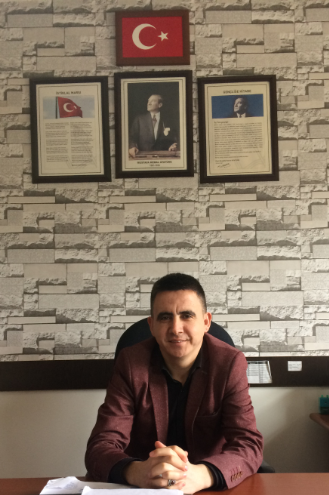 SUNUŞÇağımızda hızla gelişen bilim ve teknolojiyle birlikte yönetim anlayışı da değişmiştir. Emet Mesleki Eğitim Merkezi yönetim anlayışı çağın gereklerine göre değişmekte ve gelişmektedir. Kendini sürekli güncelleyen, değişime-gelişime açık, yenilikçi ve sonuç odaklı yönetim anlayışımızla çalışmalarımızı sürdürmekteyiz. 2009 yılında açılan ve Emet’te hizmet vermekte olan merkezimiz, planlı bir yönetim anlayışına uygun olarak amaç ve hedeflerini belirleyip bu doğrultuda faaliyetlerini sürdürerek büyümektedir.Yaklaşık 80 öğrencimizle ve 10 çalışanımızla özelde Emet ve Hisarcık ilçelerinde genelde ise daha müreffeh bir Türkiye için el ele verip çalışmalarımıza devam etmekteyiz. Hep birlikte yapacağımız çalışmalar ve bu çalışmalar sonucu erişeceğimiz hedefler, bizlere bilim ve teknolojiye katkı verebilen çağdaş bir okulda çalışmanın haklı gururunu yaşatacaktır.Yeni yönetim anlayışına uygun bir şekilde hazırlanan ve 2019-2023 dönemini kapsayan stratejik plan çalışması ile okulumuz kaynaklarının eğitim ve öğretim alanlarında etkin, ekonomik ve verimli kullanılması sağlanacaktır.Bu bilinç ve duygularla çalışmalarımızı sürdürmekte ve hedeflerimize ulaşmak için yoğun çaba sarf etmekteyiz. Geleceğimizin mirasçıları değerli öğrencilerimizin daha modern, daha gelişmiş ve çağıyakalamış bir merkezde eğitim görmeleri için yaptığımız çalışmalar devam edecektir.YıldırımGÜRAKANMerkez MüdürüÜst Kurul BilgileriÜst Kurul BilgileriEkip BilgileriEkip BilgileriAdı SoyadıUnvanıAdı SoyadıUnvanıYıldırım GÜRAKANMüdürFikret GÜMÜŞ Müdür Yrd.Fikret GÜMÜŞMüdür Yrd.Taner AKSOY Müdür Yrd.Taner AKSOYMüdür Yrd.Mine AKSOYÖğretmenMurat Ali ÇAKIRÖğretmenDoğan ÖZCANÖğretmenHasibe ALTINOKUsta Öğretici Ahmet AKDEMİRMemurİli: KÜTAHYAİli: KÜTAHYAİli: KÜTAHYAİli: KÜTAHYAİlçesi: EMETİlçesi: EMETİlçesi: EMETİlçesi: EMETAdres:Hamam Mah. İstiklal Cad. No/40 Hamam Mah. İstiklal Cad. No/40 Hamam Mah. İstiklal Cad. No/40 Coğrafi Konum (link)*:Coğrafi Konum (link)*:39°48'31.5"N 35°08'52.2"E39°48'31.5"N 35°08'52.2"ETelefonNumarası:0 274 461 48 780 274 461 48 780 274 461 48 78Faks Numarası:Faks Numarası:0 274 461 48 780 274 461 48 78e- Posta Adresi:970350@meb.k12.tr970350@meb.k12.tr970350@meb.k12.trWeb sayfası adresi:Web sayfası adresi: www.emetmesem.meb.k12.tr www.emetmesem.meb.k12.trKurum Kodu:970350970350970350Öğretim Şekli:Öğretim Şekli:NormalNormalOkulun Hizmete Giriş Tarihi : 2008Okulun Hizmete Giriş Tarihi : 2008Okulun Hizmete Giriş Tarihi : 2008Okulun Hizmete Giriş Tarihi : 2008Toplam Çalışan Sayısı *Toplam Çalışan Sayısı *1515Öğrenci Sayısı:Kız3030Öğretmen SayısıKadın44Öğrenci Sayısı:Erkek3838Öğretmen SayısıErkek1111Öğrenci Sayısı:Toplam6868Öğretmen SayısıToplam1515Derslik Başına Düşen Öğrenci SayısıDerslik Başına Düşen Öğrenci SayısıDerslik Başına Düşen Öğrenci Sayısı: 17Şube Başına Düşen Öğrenci SayısıŞube Başına Düşen Öğrenci SayısıŞube Başına Düşen Öğrenci Sayısı: 22Öğretmen Başına Düşen Öğrenci SayısıÖğretmen Başına Düşen Öğrenci SayısıÖğretmen Başına Düşen Öğrenci Sayısı: 17Şube Başına 30’dan Fazla Öğrencisi Olan ŞubeSayısıŞube Başına 30’dan Fazla Öğrencisi Olan ŞubeSayısıŞube Başına 30’dan Fazla Öğrencisi Olan ŞubeSayısı: 0Öğrenci Başına Düşen Toplam Gider Miktarı*Öğrenci Başına Düşen Toplam Gider Miktarı*Öğrenci Başına Düşen Toplam Gider Miktarı*130 TLÖğretmenlerin Kurumdaki Ortalama Görev SüresiÖğretmenlerin Kurumdaki Ortalama Görev SüresiÖğretmenlerin Kurumdaki Ortalama Görev Süresi: 11 saatUnvan*ErkekKadınToplamOkul Müdürü ve Müdür Yardımcısı303Branş Öğretmeni235Rehber Öğretmen000İdari Personel101Yardımcı Personel101Güvenlik Personeli000Toplam Çalışan Sayıları7310Okul Bölümleri *Okul Bölümleri *Özel AlanlarVarYokOkul Kat Sayısı1Çok Amaçlı SalonxDerslik Sayısı4Çok Amaçlı SahaxDerslik Alanları (m2)150KütüphanexKullanılan Derslik Sayısı4Fen LaboratuvarıxŞube Sayısı11Bilgisayar Laboratuvarıxİdari Odaların Alanı (m2)100İş AtölyesixÖğretmenler Odası (m2)-Beceri AtölyesixOkul Oturum Alanı (m2)1245PansiyonxOkul Bahçesi (Açık Alan)(m2)880Okul Kapalı Alan (m2) 365Sanatsal, bilimsel ve sportif amaçlı toplam alan (m2)-Kantin (m2)-Tuvalet Sayısı        6Diğer (………….)SINIFIKızErkekToplamSINIFIKızErkekToplam9/A6101611/ERKEK KUAFÖR04410/GİYİM40411/ KADIN KUAFÖR30310/KUAFÖR1241611/ KAYNAKÇILIK02210/OTO GÖVDE03311/ OTO GÖVDE01110/OTO BOYA01111/OTOMEKANİKER05510/OTO MEKANİKER03312/ AŞÇILIK01110/FOTOĞRAF01112/ KUAFÖR11210/MOBİLYA01112/KAT  HİZM.01110/AŞÇILIK02212/KAYNAKÇILIK03311/ELEKTRİK01112/ELEKTRİK03311/FOTOĞRAF01112/GİYİM10111/GİYİM202TOPLAM:294877Akıllı Tahta Sayısı0TV Sayısı2Masaüstü Bilgisayar Sayısı1Yazıcı Sayısı3Taşınabilir Bilgisayar Sayısı4Fotokopi Makinası Sayısı1Projeksiyon Sayısı2İnternet Bağlantı Hızı16 MbpsYıllarGelir MiktarıGider Miktarı201711.500.00 TL12.196.63 TL201814.345.00 TL14.000.00 TLSıra NoMADDELERKATILMA DERECESİKATILMA DERECESİKATILMA DERECESİKATILMA DERECESİKATILMA DERECESİSıra NoMADDELERKesinlikleKatılıyoruKatılıyoruKararsızımKısmenKatılıyoruKatılmıyorum1Öğretmenlerimle ihtiyaç duyduğumda rahatlıkla görüşebilirim.1002Okul müdürü ile ihtiyaç duyduğumda rahatlıkla konuşabiliyorum.1003Okulun rehberlik servisinden yeterince yararlanabiliyorum.YOK4Okula ilettiğimiz öneri ve isteklerimiz dikkate alınır.304020105Okulda kendimi güvende hissediyorum.701010106Okulda öğrencilerle ilgili alınan kararlarda bizlerin görüşleri alınır.3530201057Öğretmenler yeniliğe açık olarak derslerin işlenişinde çeşitli yöntemler kullanmaktadır.4040208Derslerde konuya göre uygun araç gereçler kullanılmaktadır.4040209Teneffüslerde ihtiyaçlarımı giderebiliyorum.10010Okulun içi ve dışı temizdir.10011Okulun binası ve diğer fiziki mekânlar yeterlidir.50302012Okul kantininde satılan malzemeler sağlıklı ve güvenlidir.YOK13Okulumuzda yeterli miktarda sanatsal ve kültürel faaliyetler düzenlenmektedir.10501040Sıra NoMADDELERKATILMA DERECESİKATILMA DERECESİKATILMA DERECESİKATILMA DERECESİKATILMA DERECESİSıra NoMADDELERKesinlikleKatılıyorumKatılıyorumKararsızımKısmenKatılıyorumKatılmıyorum1Okulumuzda alınan kararlar, çalışanların katılımıyla alınır.80202Kurumdaki tüm duyurular çalışanlara zamanında iletilir.1003Her türlü ödüllendirmede adil olma, tarafsızlık ve objektiflik esastır.1004Kendimi, okulun değerli bir üyesi olarak görürüm.1005Çalıştığım okul bana kendimi geliştirme imkânı tanımaktadır.70306Okul, teknik araç ve gereç yönünden yeterli donanıma sahiptir.403020107Okulda çalışanlara yönelik sosyal ve kültürel faaliyetler düzenlenir.304020108Okulda öğretmenler arasında ayrım yapılmamaktadır.1009Okulumuzda yerelde ve toplum üzerinde olumlu etki bırakacak çalışmalar yapmaktadır.10010Yöneticilerimiz, yaratıcı ve yenilikçi düşüncelerin üretilmesini teşvik etmektedir.10011Yöneticiler, okulun vizyonunu, stratejilerini, iyileştirmeye açık alanlarını vs. çalışanlarla paylaşır.802012Okulumuzda sadece öğretmenlerin kullanımına tahsis edilmiş yerler yeterlidir.602020413Alanıma ilişkin yenilik ve gelişmeleri takip eder ve kendimi güncellerim.100fa1Sıra NoMADDELERKATILMA DERECESİKATILMA DERECESİKATILMA DERECESİKATILMA DERECESİKATILMA DERECESİSıra NoMADDELERKesinlikleKatılıyorumKatılıyorumKararsızımKısmenKatılıyorumKatılmıyorum1İhtiyaç duyduğumda okul çalışanlarıyla rahatlıkla görüşebiliyorum.80202Bizi ilgilendiren okul duyurularını zamanında öğreniyorum.5040103Öğrencimle ilgili konularda okulda rehberlik hizmeti alabiliyorum.YOK4Okula ilettiğim istek ve şikâyetlerim dikkate alınıyor.6030105Öğretmenler yeniliğe açık olarak derslerin işlenişinde çeşitli yöntemler kullanmaktadır.304020106Okulda yabancı kişilere karşı güvenlik önlemleri alınmaktadır.403010207Okulda bizleri ilgilendiren kararlarda görüşlerimiz dikkate alınır.304020108Okulun internet sayfasını düzenli olarak takip ediyorum.1040509Çocuğumun okulunu sevdiğini ve öğretmenleriyle iyi anlaştığını düşünüyorum.4030201010Okul, teknik araç ve gereç yönünden yeterli donanıma sahiptir.40402011Okul her zaman temiz ve bakımlıdır.70201012Okulun binası ve diğer fiziki mekânlar yeterlidir.304030513Okulumuzda yeterli miktarda sanatsal ve kültürel faaliyetler düzenlenmektedir.10203040fa1ÇalışanlarDinamik bir eğitim kadrosuna sahip olmasıDonanımGenel olarak donanım eksiğimizin bulunmamasıBütçeOkul aile birliği bütçesiYönetim SüreçleriDemokratik tavır sergileyen yönetim anlayışına sahip olması.İletişim SüreçleriKamu ve sivil toplum kuruluşlarıyla işbirliği içerisinde olması.ÖğrencilerÖğrencilerimizin okula ve okumaya karşı istekli olmamalarıÇalışanlarAkademik yönden başarısız öğrencilerin yanı sıra disiplin yönünden de sıkıntı öğrencilerinçokluğu çalışanların moral motivasyonunu düşürmesiVelilerHaftada bir gün okul olduğu için ustaların ve velilerin merkezimizi okul olarak görmemesiBina ve YerleşkeMerkez binamızın eski ve yetersiz olması. Merkezimizin yerinin erişilebilir ve ulaşılabilirlik biryerde olmamasıDonanımBinamızın eski olması dolayısıyla yeterli sayıda atölye kurulamaması atölye malzemesi sıkıntısı. İletişim SüreçleriVeli ve ustaların merkezimize gelmemelerinden kaynaklı iletişim kopukluğu yaşanmasıPolitikMerkezimiz ilimizdeki resmi, özel kurumlar ve sivil toplum kuruluşlarıyla yakın işbirliği içerisindebulunması.EkonomikHem merkezi bütçe hem de okul aile birliğinden ihtiyaçlarımızı karşılayabilme olanağına sahip olmaPolitikMerkezimiz diğer örgün eğitim kurumlarından farklı çalışma koşullarına sahip olduğundan eğitimcamiasından bir çok kurum çalışanı dahil merkezin işleyişi hakkında bilgi sahibi olmamalarıEkonomikÖğrenci ve veli profilimiz ekonomik yönden zayıf ailelerden oluşmaktadırSosyolojikÖğrencilerimizin kötü arkadaş çevresi nedeniyle sigara başta olmak üzere kötü alışkanlıklar edinmesiTeknolojikOkulumuz başta akıllı tahta olmak üzere teknolojik alt yapı kurulmadıMevzuat-YasalMevzuatın çok sık değişmesi. Bir sistem oturmadan başka sisteme geçilmesi hem öğrencilerin hem deçalışanların moral motivasyonunu düşürmektedir.Eğitime ErişimEğitimde KaliteKurumsal KapasiteOkullaşma OranıAkademik BaşarıKurumsal İletişimOkula Devam/ DevamsızlıkSosyal, Kültürel ve FizikselGelişimKurumsal YönetimOkula Uyum, OryantasyonSınıf TekrarıBina ve YerleşkeÖzel Eğitime İhtiyaç DuyanBireylerİstihdam	Edilebilirlik	veYönlendirmeDonanımYabancı ÖğrencilerÖğretim YöntemleriTemizlik, HijyenHayat boyu ÖğrenmeDers araç gereçleriİş Güvenliği, Okul Güvenliği1.TEMA: EĞİTİM VE ÖĞRETİME ERİŞİM1.TEMA: EĞİTİM VE ÖĞRETİME ERİŞİM1Sistem dışı kayıtsız çalışan çırak-kalfa ve ustalar2Okula devamsızlık33308 sayılı kanuna aykırı olarak belgesiz iş yeri açma ve çalıştırma4Zorunlu eğitim ve Temel eğitimden ortaöğretime geçiş sistemi5Okul türlerine karşı olumsuz algı2.TEMA: EĞİTİM VE ÖĞRETİMDE KALİTE2.TEMA: EĞİTİM VE ÖĞRETİMDE KALİTE1İyi bir insan, iyi bir vatansever2Mesleki eğitimde alan dal seçim rehberliği3Zararlı alışkanlıklar3.TEMA: KURUMSAL KAPASİTE3.TEMA: KURUMSAL KAPASİTE1Merkez fiziki kapasitesinin yetersizliği2Merkez binasının erişilebilir ve ulaşılabilir yere yapılması3İş sağlığı ve güvenliğiNoPERFORMANSGÖSTERGESİMevcutHEDEFHEDEFHEDEFHEDEFHEDEFNoPERFORMANSGÖSTERGESİ201820192020202120222023PG.1.1.aKayıt bölgesindeki öğrencilerden okula kayıtyaptıranların oranı (%)555860656870PG.1.1.bKayıt olduktan sonra okulu bırakanların oranı(%)181615131110PG.1.1.c.Bir eğitim ve öğretim döneminde 6 gün ve üzeridevamsızlık yapan öğrenci oranı (%)1086543PG.1.1.d.Usta öğreticilik kurslarına katılan kişi sayısı6065708090100PG.1.1.e.Usta öğreticilik kurslarına devam oranı (%)161718202225PG.1.1.f.Belgesiz işyeri açan ve çalışanların oranı (%)403635302825PG.1.1.g.Merkezimiz hakkında bilgi sahibi olmayan veyaolumsuz algı bulunan öğrencilerin oranı (%)958075706560NoEylem İfadesiEylem SorumlusuEylem Tarihi1.1.1.Kayıt bölgesinde yer alan öğrencilerin tespiti çalışmasıyapılacaktır.Okul Stratejik Plan Ekibi01 Eylül-30 Ekim1.1.2Kayıt olduktan sonra okulu bırakanların sebeplerininaraştırılması.Müdür Yardımcısı01 Eylül-30 Mayıs1.1.3Devamsızlık yapan öğrencilerin velilerine ve ustalarınadevamsızlık mektubu gönderilmesiMüdür Yardımcısı2-4 ve 6.Günlerdolduğunda1.1.4Usta öğreticilik kurslarının açılmasının planlanmasıMüdür Yardımcısı20+ başvuru yapıldığında1.1.53308 sayılı Kanun kapsamındaki 152 meslekte iş yapantüm esnafımızı belge sahibi yapmakOkul Stratejik Plan EkibiŞubat-Nisan-Haziran-Ağıustos-Ekim-Aralık    Denklik sınav dönemleri1.1.6Merkezimizi ve işlevlerimizi anlatıp tanıtarak olumsuzalgıyı ortadan kaldırmakOkul Stratejik Plan EkibiYıl boyuncaNoPERFORMANSGÖSTERGESİMevcutHEDEFHEDEFHEDEFHEDEFHEDEFNoPERFORMANSGÖSTERGESİ201820192020202120222023PG.2.1.aDeğerler eğitimi kapsamında yapılançalışmaların sayısı3678910PG.2.1.bMeslek seçimi için rehberlik yapılan öğrencioranı (%)2467910PG.2.1.c.Zararlı alışkanlıkları olan öğrenci oranı (%)959290888685PG.2.1.d.Sınıfta kalan öğrencilerin oranı (%)866553PG.2.1.e.Sportif ve kültürel faaliyetler yapan/katılanöğrenci oranı (%)303235404550PG.2.1.f.Açık liseye yönlendirilerek kayıt yaptırılanöğrenci oranı (%)252728303235PG.2.1.g.Açık liseye kayıt yaptırarak diploma alanlarınoranı (%)101415182022NoEylem İfadesiEylem SorumlusuEylem Tarihi2.1.1.Değerler eğitimi yıllık planı hazırlanarak, yıllık plandahilindeki tüm değerlerin işlenmesiTüm ÖğretmenlerYıl boyunca2.1.2Merkezimize	kayıt	yaptırmak	isteyen	öğrencilerealan/dal seçiminde rehberlik yapmak.Koordinatör ÖğretmenlerYıl boyunca2.1.3Zararlı	alışkanlıklar	ve	bağımlılıkla	mücadelekapsamında etkinlikler yapmakTüm ÖğretmenlerYıl boyunca2.1.4Başarısızlıktan dolayı sınıf tekrarına kalacak öğrencilereyoğunlaştırılmış eğitim vermekDers öğretmenleriYıl boyunca2.1.5Öğrencilere	yönelik	sportif,	kültürel	faaliyetlerdüzenlemek ve katılmalarını sağlamak.Okul YönetimiYıl boyunca2.1.6Merkezimize	kaydolan	öğrencilerin	lise	diplomasıalabilmeleri için açık liseye yönlendirme ve takip.Okul YönetimiYıl boyuncaNoPERFORMANSGÖSTERGESİMevcutHEDEFHEDEFHEDEFHEDEFHEDEFNoPERFORMANSGÖSTERGESİ201820192020202120222023PG.3.1.aUlaşımın olumsuz etkisi nedeniyle öğrencilerdenokula kayıt yaptırmayanların oranı (%)151413121110PG.3.1.bUlaşımın olumsuz etkisi nedeniyle okulubırakanların oranı (%)1098765PG.3.1.c.İş sağlığı ve güvenliği verilen öğrenci oranı (%)606570758085PG.3.1.d.İş sağlığı ve güvenliği açısından tespit edileneksikliklerin yapılma oranı (%)102030405070PG.3.1.e.İş sağlığı ve güvenliği eğitimi alan personelinoranı (%)80859095100100NoEylem İfadesiEylem SorumlusuEylem Tarihi3.1.1.Merkezimizin ulaşım yönünden daha iyi bir yeretaşınmasının sağlanmasıMerkez Müdürü2023 yılına kadar3.1.2Daha modern bir binanın yaptırılmasıMerkez Müdürü2023 yılına kadar3.1.3Tüm öğrencilerin kendi meslek alan ve dalına yönelik işsağlığı ve güvenliği kursu verilmesiOkul yönetimiYıl boyunca3.1.4İş sağlığı ve güvenliği ödenek modülünden istenilentutarların gelmesiyle eksikliklerin giderilmesiOkul yönetimiYıl boyunca3.1.5Tüm personelimizin İş sağlığı ve güvenliği eğitimlerinialmalarını ve bilgilerini güncellemeleri sağlanacaktırOkul yönetimiYıl boyuncaKaynak Tablosu20192020202120222023ToplamGenel Bütçe5.0005.5006.0006.5007.00030.000Valilikler ve Belediyelerin Katkısı000000Diğer (Okul Aile Birlikleri)1.0001.2001.3001.4001.6006.500TOPLAM3.0003.7004.5005.3006.00041.500